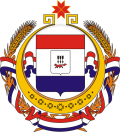 СОВЕТ ДЕПУТАТОВ  СТАРОЧАМЗИНСКОГО СЕЛЬСКОГО ПОСЕЛЕНИЯ БОЛЬШЕИГНАТОВСКОГО МУНИЦИПАЛЬНОГО РАЙОНАРЕСПУБЛИКИ МОРДОВИЯР Е Ш Е Н И Еот  07 июля .									 № 135с.Старое ЧамзиноОб утверждении Положенияо порядке самообложения гражданВ целях решения населением Старочамзинского сельского поселения Большеигнатовского муниципального района Республики Мордовия (населенного пункта, входящего в состав Старочамзинского сельского поселения Большеигнатовского муниципального района Республики Мордовия) вопросов местного значения в соответствии со статьями 22, 25.1, 56 Федерального закона от 6 октября . № 131-ФЗ «Об общих принципах организации местного самоуправления в Российской Федерации», статьей 15 Федерального закона от 12 июня . № 67-ФЗ «Об основных гарантиях избирательных прав и права на участие в референдуме граждан Российской Федерации», Законом Республики Мордовия от 15 февраля . № 15-З «О местном референдуме в Республике Мордовия», Уставом Старочамзинского сельского поселения Большеигнатовского муниципального района Республики Мордовия Совет депутатов Старочамзинского сельского поселения Большеигнатовского муниципального района р е ш и л:         1. Утвердить Положение о порядке самообложения граждан.         2. Настоящее решение вступает в силу после его официального опубликования  Глава Старочамзинскогосельского поселения 					                      		                                                                                  Т.Н.Куманева ПОЛОЖЕНИЕо порядке самообложения гражданНастоящее Положение определяет порядок введения самообложения граждан на территории Старочамзинского сельского поселения Большеигнатовского муниципального района Республики Мордовия (далее – муниципальное образование) (населенного пункта, входящего в состав  муниципального образования), сбора и использования средств самообложения граждан.1. Общие положения1. Под средствами самообложения граждан понимаются разовые платежи граждан, осуществляемые для решения конкретных вопросов местного значения.2. Плательщиком разового платежа является гражданин Российской Федерации, достигший возраста 18 лет, место жительства которого расположено в границах муниципального образования (населенного пункта, входящего в состав муниципального образования), независимо от его участия в местном референдуме (сходе граждан) и отношения, выраженного им при голосовании.3. Размер платежей в порядке самообложения граждан устанавливается в абсолютной величине, равной для всех жителей муниципального образования (населенного пункта, входящего в состав муниципального образования), за исключением отдельных категорий граждан, численность которых не может превышать 30 процентов от общего числа жителей муниципального образования (населенного пункта, входящего в состав муниципального образования), и для которых размер платежей может быть уменьшен. Категории граждан, для которых размер разового платежа может быть уменьшен, а также размер льготного разового платежа, утверждается на местном референдуме (сходе граждан) по введению самообложения граждан.4. Введение самообложения граждан, сбор и использование средств самообложения граждан осуществляются в соответствии с Конституцией Российской Федерации, Бюджетным кодексом Российской Федерации, Федеральным законом от 6 октября . № 131-Ф3 «Об общих принципах организации местного самоуправления в Российской Федерации», Федеральным законом от 12 июня . № 67-ФЗ «Об основных гарантиях избирательных прав и права на участие в референдуме граждан Российской Федерации», Конституцией Республики Мордовия, Законом Республики Мордовия от 15 февраля . № 15-З «О местном референдуме в Республике Мордовия», другими федеральными законами и иными нормативными правовыми актами Российской Федерации, законами Республики Мордовия и иными нормативными правовыми актами Республики Мордовия, Уставом Старочамзинского сельского поселения Большеигнатовского муниципального района, настоящим Положением.5. Введение, сбор и использование средств самообложения граждан осуществляются в соответствии с принципами законности, социальной справедливости, экономической обоснованности и целевого использования средств самообложения.6. Самообложение граждан вводится по решению, принятому на местном референдуме или на сходе граждан.7. Местный референдум по вопросу самообложения граждан (далее – местный референдум) проводится на всей территории муниципального образования.8. Сход граждан по вопросу самообложения граждан (далее – сход граждан) проводится в населенном пункте, входящем в состав муниципального образования.9. Вопрос, выносимый на местный референдум или сход граждан, должен быть сформулирован таким образом, чтобы исключалась возможность его множественного толкования, то есть на него можно было бы дать только однозначный ответ, а также, чтобы исключалась неопределенность правовых последствий принятого решения.10. Местный референдум проводится в порядке, предусмотренном Федеральным законом от 12 июня . № 67-ФЗ «Об основных гарантиях избирательных прав и права на участие в референдуме граждан Российской Федерации», Законом Республики Мордовия от 15 февраля . № 15-З «О местном референдуме» и Уставом Старочамзинского сельского поселения Большеигнатовского муниципального района Республики Мордовия. 11. В решении Совета депутатов Старочамзинского сельского поселения Большеигнатовского муниципального района Республики Мордовия (далее – Совет депутатов) о назначении местного референдума, принимаемом в соответствии с Уставом Старочамзинского сельского поселения Большеигнатовского муниципального района Республики Мордовия, указываются: день голосования на местном референдуме; вопрос, выносимый на местный референдум.12. Вопрос, выносимый на местный референдум, должен содержать: конкретный вопрос местного значения, решаемый за счет средств самообложения граждан;размер разового платежа в порядке, предусмотренном пунктом 3 настоящего Положения;период времени, на который вводится самообложение граждан.13. В решении Совета депутатов о перенесении дня голосования на местном референдуме, принимаемом в порядке, предусмотренном пунктом 5 статьи 9 Закона Республики Мордовия от 15 февраля . № 15-З «О местном референдуме», указываются: причина перенесения дня голосования на местном референдуме;день, на который переносится голосование на местном референдуме.2. Назначение, подготовка и проведение схода граждан14. Право голосовать на сходе граждан, участвовать в подготовке и проведении схода граждан принадлежит гражданам Российской Федерации, достигшим на день голосования возраста 18 лет, место жительство которых расположено в границах населенного пункта, входящего в состав муниципального образования, не признанным судом недееспособными или не содержащимся в местах лишения свободы по приговору суда. 15. Граждане имеют равные права на участие в сходе граждан независимо от пола, расы, национальности, языка, происхождения, имущественного и должностного положения, отношения к религии, убеждений, принадлежности к общественным объединениям.16. Граждане участвуют в сходе непосредственно путем открытого или тайного голосования. Каждый гражданин при  голосовании имеет один голос по каждому из поставленных вопросов на  сходе граждан. Участие в сходе является свободным и добровольным. Никто не вправе оказывать принудительное воздействие на участие или неучастие граждан в сходе, а также на их свободное волеизъявление.17. Сход правомочен при участии в нем более половины обладающих избирательным правом жителей населенного пункта, входящего в состав муниципального образования. В случае, если в населенном пункте, входящем в состав муниципального образования, отсутствует возможность одновременного совместного присутствия более половины обладающих избирательным правом жителей данного населенного пункта, сход граждан проводится поэтапно в срок, не превышающий одного месяца со дня принятия решения о проведении схода граждан. При этом лица, ранее принявшие участие в сходе граждан, на следующих этапах участия в голосовании не принимают.18. Финансирование расходов, связанных с подготовкой и проведением схода граждан, осуществляется за счет средств бюджета муниципального образования (далее – местный бюджет).19. Сход граждан проводится по инициативе:не менее одной трети от общего числа депутатов Совета депутатов;главы муниципального образования и главы администрации;граждан, имеющих право на участие в сходе граждан, проживающих на соответствующей территории населенного пункта, входящего в состав муниципального образования, численностью не менее 10 человек (далее – инициативная группа). 20. Инициатива проведения схода граждан оформляется в форме ходатайства с указанием вопроса (вопросов), который (которые) предполагается рассмотреть на сходе граждан и направляется в Совет депутатов. При этом, каждый вопрос, выносимый на сход граждан, должен содержать информацию, указанную в пункте 1.12 настоящего Положения, а также предложение по виду голосования (открытое или тайное). Ходатайство подписывается всеми лицами, выступившими в качестве субъекта инициативы.21. В случае, если в качестве субъекта инициативы выступает инициативная группа, к ходатайству прикладывается список инициативной группы по форме, установленной в приложении 1 к настоящему Положению.22. Инициативная группа в поддержку проведения схода граждан в течение 30 дней со дня регистрации ходатайства в Совете депутатов обязана представить в Совет депутатов не менее 10 процентов подписей жителей населенного пункта, входящего в состав муниципального образования, имеющих право участвовать в сходе граждан. Подписи и иные данные жителей, выступивших в поддержку проведения схода граждан, вносятся в подписной лист по форме, установленной в приложении 2 к настоящему Положению, и заверяется одним из членов инициативной группы.23. Совет  депутатов принимает решение о проведении схода граждан и создании комиссии по организации и проведению схода граждан (далее – комиссия) в составе 3 – 5 человек.24. Решение, указанное в пункте 23 настоящего Положения, принимается Советом депутатов в сроки:не позднее 60 дней со дня получения в соответствии с настоящим Положением ходатайства в случае, если субъектом инициативы выступили лица, указанные в подпунктах 1, 2 пункта 19 настоящего Положения;не позднее 30 дней со дня получения в соответствии с настоящим Положением подписного листа в случае, если субъектом инициативы выступили лица, указанные в подпункте 3 пункта 19 настоящего Положения. 25. В решении, указанном в пункте 23 настоящего Положения, Совет депутатов определяет вид голосования (открытое или тайное) с учетом предложения, выраженного субъектом выдвижения инициативы в соответствии с настоящим Положением.26. В состав комиссии входят председатель, секретарь и члены комиссии.27. Комиссия составляет списки участников схода граждан в порядке, предусмотренном статьями 11, 12 Закона Республики Мордовия от 15 февраля 2007 г. № 15-З «О местном референдуме».28. Решение об отклонении схода граждан принимается Советом депутатов в случаях:непредставления подписного листа, указанного в пункте 22 настоящего Положения;несоответствия подписного листа установленной настоящим Положением форме;несоответствия содержания подписного листа установленным настоящим Положением требованиям к заполнению;установления недостоверности данных, указанных в подписных листах;несоответствия вопроса о самообложении граждан, выносимого на сход граждан, требованиям пункта 9 настоящего Положения;противоречия вопроса о самообложении граждан, выносимого на сход граждан, Конституции Российской Федерации, федеральным законам, иным нормативным правовым актам Российской Федерации, Конституции Республики Мордовия, иным нормативным правовым актам Республики Мордовия, Уставу муниципального образования, иным муниципальным правовым актам муниципального образования.29. Решение, указанное в пункте 28 настоящего Положения,  принимается Советом депутатов в сроки, установленные пунктом 24 настоящего Положения.30. Оповещение населения о времени, месте проведения схода граждан и вопросах самообложения граждан,  подлежащих вынесению на данном сходе, осуществляет комиссия путем опубликования (обнародования) указанной информации в средствах массовой информации не позднее чем за 30 дней до дня проведения схода.  31. Присутствовать на сходе граждан, принимать участие в обсуждении выносимых на  данном сходе вопросов могут иные граждане, представители органов власти и местного самоуправления, иных организаций без права голоса.32. Перед открытием схода граждан его участники регистрируются членами комиссии при предъявлении гражданином паспорта или документа его заменяющего: сведения о гражданах, имеющих право голосовать на сходе граждан, вносятся в форму, установленную в приложении 3 к настоящему Положению;сведения о гражданах, имеющих право присутствовать и принимать участие в обсуждении вопросов на сходе граждан, вносятся в форму, установленную в приложении 4 к настоящему Положению.33. Председательствует на сходе граждан председатель комиссии или иное лицо, избираемое сходом граждан.34. Протокол схода ведет секретарь комиссии и обеспечивает  достоверность отраженных в нем сведений.35. В протоколе схода граждан указываются:дата и место проведения схода граждан;фамилии, имена, отчества председательствующего  на данном сходе, секретаря и членов комиссии, а также информация об их присутствии на данном сходе;  количество граждан, имеющих право участвовать в голосовании на данном сходе;количество граждан, присутствующих на данном сходе;количество граждан, присутствующих на данном сходе и имеющих право участвовать в голосовании на данном сходе;информация о правомочности (неправомочности) схода  граждан;вопрос, выносимый на сход граждан, содержащий информацию, указанную в пункте 12 настоящего Положения;вид голосования, применяемый на данном сходе, определенный решением Совета депутатов в порядке, предусмотренном пунктами 23 и 24 настоящего Положения;краткое содержание выступлений;результаты голосования и принятое решение по каждому вопросу.36. Протокол подписывается председательствующим на сходе граждан, секретарем и другими членами комиссии.37. Решение схода граждан считается принятым, если за него проголосовало более половины участников схода граждан, имеющих право голосовать, и вступает в силу в порядке, установленном Уставом Старочамзинского сельского поселения Большеигнатовского муниципального района Республики Мордовия. 38. Решение, указанное в пункте 27 настоящего Положения, является обязательным и действует на всей территории соответствующего населенного пункта, входящего в состав муниципального образования.39. Решение, указанное в пункте 27 настоящего Положения, оформляется в виде отдельного решения в срок не позднее 30 дней со дня  принятия данного решения, подписывается председательствующим на сходе граждан и подлежит регистрации в Совете депутатов в порядке, установленном для регистрации муниципальных нормативных правовых актов.40. Официальное опубликование решения, указанного в пункте 27 настоящего Положения, и протокола схода граждан осуществляется в течение двух месяцев со дня голосования.  41. Вид голосования определяется в соответствии с пунктом 25 настоящего Положения.42. При открытом голосовании по каждому вопросу гражданин имеет один голос, подавая его «за» или «против» принятия решения либо воздерживаясь от принятия решения.43. Открытое голосование проводится путем поднятия гражданином руки на время, необходимое для подсчета голосов.44. Подсчет голосов осуществляет комиссия. Результаты открытого голосования заносятся в протокол, указанный в пункте 35 настоящего Положения.45. Тайное голосование проводится  в помещении для голосования, где должен быть зал, в котором размещаются кабины  или иные специально оборудованные места для тайного голосования, оснащенные  системой освещения и снабженные письменными принадлежностями. Помещение должно быть доступно  для граждан с ограниченными возможностями. Применение карандашей при заполнении бюллетеней для голосования на сходе  граждан не допускается. 46. Текст бюллетеня, число бюллетеней, а также порядок осуществления контроля за изготовлением бюллетеней утверждаются комиссией не позднее, чем за 20 дней до дня голосования. Текст бюллетеня должен быть размещен только на одной его стороне. 47. В бюллетене для голосования воспроизводится текст вопроса (вопросов) на русском языке и указываются варианты волеизъявления участника голосования словами «за» или «против», справа от которых помещаются пустые квадраты. Если выносятся альтернативные вопросы, в бюллетене для голосования справа от каждого варианта вопроса помещается пустой квадрат.48. Бюллетень для голосования выдается участникам схода граждан, включенных в список участников схода граждан, при предъявлении паспорта, иного документа удостоверяющего личность. Голосование проводится путем внесения участником голосования в бюллетень для голосования любого знака в квадрат, относящийся к позиции, в пользу которой сделан выбор. Каждый участник голосования голосует лично. Голосование за других участников не допускается. Бюллетень для голосования заполняется в специально оборудованной кабине, ином специально оборудованном месте для тайного голосования.49. Заполненный бюллетень для голосования участник голосования опускает в опечатанный (опломбированный) стационарный ящик для голосования.50. По итогам тайного голосования комиссия проводит подсчет голосов участников схода граждан. Он начинается сразу после окончания времени голосования и проводится без перерыва до установления итогов голосования. Результаты голосования заносятся в протокол.  3. Учет и сбор средств самообложения граждан51. Администрация Старочамзинского сельского поселения Большеигнатовского муниципального района Республики Мордовия (далее – администрация) после вступления в силу решения о введении самообложения граждан, принятого на местном референдуме (сходе граждан), вносит на рассмотрение Совета депутатов проект решения Совета депутатов о внесении изменений в решение о утверждении местного бюджета, соответствующий решению, принятому на местном референдуме (сходе граждан).52. Доходы от разовых платежей граждан, введенных по решению о введении самообложения граждан, принятому на местном референдуме (сходе граждан) (далее – платежи), зачисляются в местный бюджет по коду доходов в соответствии с Порядком формирования и применения кодов бюджетной классификации Российской Федерации, их структурой и принципами назначения, утвержденным приказом Минфина России от 8 июня 2018 г. № 132н «О Порядке формирования и применения кодов бюджетной классификации Российской Федерации, их структуре и принципах назначения» (далее – Порядок формирования и применения кодов бюджетной классификации Российской Федерации, их структура и принципы назначения).53. Расходы на решение конкретных вопросов местного значения в соответствии с решением о введении самообложения граждан, принятым на местном референдуме (сходе граждан), отражаются в бюджете муниципального образования  по кодам бюджетной классификации расходов бюджета муниципального образования на основании решения о введении самообложения граждан, принятого на местном референдуме (сходе граждан) в соответствии с Порядком формирования и применения кодов бюджетной классификации Российской Федерации, их структурой и принципами назначения.54. Главным администратором доходов от разовых платежей граждан, введенных по решению о введении самообложения граждан является администрация.55. Порядок уплаты разовых платежей по самообложению граждан утверждается постановлением администрации Старочамзинского сельского поселения Большеигнатовского муниципального района Республики Мордовия 56. Оплата платежей производится на основании извещения администрации, включающего банковские реквизиты администрации, а также информацию о порядке и сроках уплаты платежа.57. Граждане, указанные в пункте 2 настоящего Положения, уплачивают платежи по самообложению в сроки, указанные в извещении.58. Администрация вправе обратиться в суд для принудительного взыскания неуплаченных платежей.59. Администрация ведет учет поступлений в местный бюджет средств самообложения граждан в соответствии с принятым на местном референдуме (сходе граждан) решением.60. Граждане имеют право обратиться в Администрацию за получением разъяснений по вопросам учета и сбора средств самообложения граждан.4. Использование средств самообложения граждан61. Средства самообложения граждан, поступившие в местный бюджет, расходуются только на выполнение мероприятий по решению вопроса местного значения, определенного решением местного референдума (схода граждан).62. Средства самообложения граждан, поступившие в местный бюджет и не израсходованные в текущем финансовом году, сохраняют свое целевое назначение и расходуются в следующем финансовом году.63. Администрация за счет средств самообложения обеспечивает реализацию мероприятий по решению вопроса местного значения, определенного решением местного референдума (схода граждан).64. Информация о реализации мероприятий по решению вопроса местного значения, определенного решением местного референдума (схода граждан) публикуется (обнародуется) в периодическом печатном издании, распространяемом в муниципальном образовании, а также размещается на официальном сайте муниципального образования.5. Контроль за использованием средств самообложения граждан65. Контроль за использованием средств самообложения граждан осуществляется органами муниципального финансового контроля в соответствии с действующим законодательством, муниципальными правовыми актами в рамках их полномочий.СПИСОКинициативной группы, выступающей субъектом инициативы о проведении схода граждан по вопросу самообложения граждан на территории ,(указывается наименование населенного пункта, наименование муниципального образования)Мы, нижеподписавшиеся, выступаем с инициативой проведения схода граждан«___» _________20__ г.по введению самообложения граждан, сбору и использованию средств самообложения граждан для решения вопроса (вопросов) местного значения, изложенного (изложенных) в ходатайстве о проведении схода граждан по вопросу самообложения от «___» _________20__ года.ПОДПИСНОЙ ЛИСТ____________________________________________________________________________(указывается наименование населенного пункта, наименование муниципального образования)СВЕДЕНИЯо гражданах, имеющих право голосовать на сходе граждан____________________________________________________________________________(указывается наименование населенного пункта, наименование муниципального образования)Удостоверяю:СВЕДЕНИЯо гражданах, имеющих право присутствовать и принимать участие в обсуждении вопросов на сходе граждан ____________________________________________________________________________(указывается наименование населенного пункта, наименование муниципального образования)Удостоверяю:Утвержденное решением Совета депутатов Старочамзинского сельского поселения Большеигнатовского муниципального района Республики Мордовия  от 07 июля . № 136_Приложение 1 к Положению о порядке самообложения граждан№ п/пФамилия, имя, отчествоДата рожденияАдрес места жительстваСерия и номер паспорта или документа, заменяющего паспорт гражданинаДата внесения подписиПодписьПриложение 2 к Положению о порядке самообложения гражданМы, нижеподписавшиеся, поддерживаем инициативу проведения схода граждан «» 20 г. по вопросу (вопросам):(вопрос (вопросы) схода граждан)№п/пФамилия, имя, отчествоДата рожденияАдрес места жительстваСерия и номер паспорта или документа, заменяющего паспорт гражданинаДата внесения подписиПодпись123Подписной лист удостоверяю:(фамилия, имя, отчество, дата рождения, адрес места жительства, серия и номер паспорта или документа, заменяющего паспорт гражданина, с указанием даты его выдачи, наименования или кода выдавшего его органа, подпись лица, осуществлявшего сбор подписей, и дата ее внесения)Приложение 3к Положению о порядке самообложения граждан№п/пФамилия, имя, отчествоДата рожденияАдрес места жительстваСерия и номер паспорта или документа, заменяющего паспорт гражданинаДата внесения подписиПодпись(председатель, секретарь или иной член комиссии по организации и проведению схода граждан по вопросу самообложения)(подпись)(фамилия, инициалы)«__» _________ 20__ г.Приложение 4к Положению о порядке самообложения граждан№п/пФамилия, имя, отчествоДата рожденияАдрес места жительстваСерия и номер паспорта или документа, заменяющего паспорт гражданинаДата внесения подписиПодпись(председатель, секретарь или иной член комиссии по организации и проведению схода граждан по вопросу самообложения)(подпись)(фамилия, инициалы)«__» _________ 20__ г.